Isaziso sase Cala.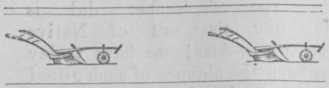    KWAZISWA   UMZI OMELE I CALAImpahla Yokutshata:Elisebe lipantsi kokulaula kuka Mr. Battershill wetu onamava amakulu ngeyona nto kanye ifunekayo kwabalungi- selela Imitshato. Ngoko imi- cimbi epatiswe yena iyakwa- nelisa kanye.----      ZISHICILELWA '.’NGE ‘. GUNYA.Umaki Wezindlu Nomtati we Kontreki,      Umcweli Kumasebe Okucwela Onke.MARKET STREET,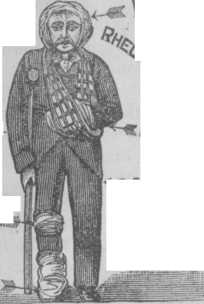 Abameli MicimbiE. J. BRYNE(Attorney, etc.)KATA!----IZAZISO ZAKOMKULU.OLUKAGowie Uluhlu LwezityaloEsitsha Isaziso sika TIKOLOSHE         ----A J. Cross & CoKING WILLIAMSTOWNW. Savage & SonsFelkornet No 1, i Fslkornet e Cathcart,
No 2, i Felkornet e Rossford. No 3, i Feb
kornet e Schaffsbansen. No 6, i Felkornet
e Hospital Farm.— Umandlana lease Tarka—
Tarkastad, i Felkornet e Taskastad. Mos.
tert's Boek (isiqingatana), i Felkornet e
Uartfontein Wildschutsberg, F. H. Cockin
e Kleinhahsfontein.Umandla wase Tina'a—Uitenhage, i
Felkornet e Uitenhage. Van Stadens River,
i Felkorret e Sunnyside. Elands River, i
Felkornet e Tiptree Farm. Coega. i Fel.
kornet e Coega Kammi. Sunday’s River,
i Felkornet e Hillside. Great Winterhoek
West, i Felkornet incediswa ngu E. J.
Kiikman e Boxmoor. Great Winterhoek
East, i Felkornet e Tiger Hoek Klein
Winterhoek, i Felkornet e Uaas''ontein.—
Kumandlana wase Jansenville—Jansenville,
i Felkornet e Jansenville. Kleine Zwart
Ruggens, i Felkornet e Klip Kop Groote
Zwart Ruggens, i Felkornet e Klipplaat.
Upper Sunday’s River, i Felkornet e Blauw.
krantz. Riet River, i Felkornet e Waterford.
Loots Kloof, i Felkornet e Ebenezer.— Uma-
ndl i wase Alexandria—Alexandria, i Fel.
kornet e Alexandria. Oliphants Hoek, i
Felkornet e Waai Heuvel. Bushman’s River,
i Felkornet e Preston Park. Congo’s Kraal,
i Felkornet e Congo’s Kraal. Gorah, i Fel-
k rnet e Sandfl rts. Zuurberg, i Felkornet e
Wildemau’s Kraal. — Umandl na wase
WMowmore—Henley, i Felkornet e Henley.I Voor Baviaan’s Kloof (isiqingatana), i Fel.
kornete Veeren Kraal. In Boviian's Kloof,
i Felkornet e Kleinpoort.— Umandlana wase
Humansdorp—Zeekoe River, i Felkornet e
Humansdorp. Zuurbron i Felkornet eZuurbron. ~
fontein.Kromme River.Laagte.Quagga. Hankey, i Felkornet e Hankey.r MANla wase Vic oi^^^^t —(E Di.keni), Alice (isiqingatan'^jj^^^’elkornet e
Alice. Tyume, i Felkornet e P.O. Tyume.
Calderwood, i Felkornet e P.O. Calderwood.
Fort Wiltshire, i Felkornet e Sheshegu.
Funah’s Kloof, i Felkornet e Kingston.—
(E Ngqushwa)—Peddie, i Felkornet e
Peddie. Buckkraal, i Felkornet e Mgwa.ngqa Farm.
Le sendrum.Barnfather.cules. Bira, i Felkornet e Hastings.Umandla wase Wodehouse.—Dordrecht,
i Felkornet e Braak Leeute. Grootvley, i
Felkornet incediswa ngu Mncedisi way > ose
Craiggie Burn, e Carnarvon. Upper
Stormberg, i Fe’kornet e Snyman’s Kraal.
Holspruit, i Felkornet e Klip Kraal. WestWaschbank, i Felkornet e Paarde Kraal.
Tambookie Location, i Felkornet e Mount
Pleasant.—Umandlana wase Barkly East —
Barkly East, i Felkornet e Middelfontein.
New England (ieiqingatana), i Felkornet
incediswa ngu II. O. Sepht >n, Fetcaui Glen,
e Sandham. Highlands, i Felkornet ince-
diswa ngu A. E. Stephenson, Bothwell, e
Elibank. Sterkspruit, i > elkornet e Farn-
ham. Drakensberg, i Felkornet e Cullens,
wood. Vaalhoek, i Felkornet incediswa ngu
H. S. Nel, e Ventnor, e Clifford.UmandlaUmtata,Cicira,Elliot ale, Resident Magistrate, Elliotdale.
Mqanduli, Resident Magistrate, Mqanduli.
Xalanga — 1 Gala, Resident Magistrate, Cala ;2 Gubenxa, J Adamson, Gubenxa ; 3 Xuka,
J Hart, Roman ; 4 Slang River, John Barry,
Elliot; 5 Emhokotwana, C Auoamp, Embo.
kotwuna ; 6 Kosana, W F Beadon, Ettrick ;7 Gecelo, 0 Pretorius, Gleniffer. Engcobo—Engcobo, Resident Magistrate, Engcobo ;Qwebeqwebe, A J Aldum, Qwebeqwebe;Qamauco, G F Bode. Qumanco. Saint
Mak's, Resident Magistrate, Saint Mark’s;
W H Wilson, Southeyville.— E Transkei —Butterworth: ~
Butterworth ;Butterworth,dent Magistrate, Willowvale.Tsotno Post, E Adey, Tsomo Post ; 2 Mba-
In, Chief Constable, Tsomo; 3 Tsoj ina, B
Phillips, Ts j ina. Idutyvia Resident
Magistrate, Idutywa. Kentani— 1 Kentani,
11- sideut Magistrate, Kentani ; 2 Entlambe,
Alexander Geddes, Kentani ; 3 Manyube,
Arthur Charles Kirkby, Kentani. Ngqa-
makwe— 1 Ngqamakwe, TWO Norton,
Ngqamakwe; 2 Kotane, Richard Budge,
Kotane; 3 Gqogq°ra, Alfred Bowen, Gqo-
gqora.Umandla wase Mbo—Mount Currie
(Kokstad), Imantyi ; Umzimkulu, Imantyi;
Mount Ayliff, Imautyi; Mount Frere,
Imantyi; Qumbu, Imantj i ; Tsolo, Imantyi ;
Maclear, Imantyi ; Mount Fletcher, Imantyi;
Matatiele, Imantyi ; Port St Jonn’s Imautyi1SAZISO.—No 16, 1893.Ololiwe baki Rulumsni welase Kapa.Wilm KwBinpihh Yabihimlii,            (Registuation < f Passenger LuggageUKUSUSELA kusuk’.i loknqala kn June1893, impahla yabihambi ezrkuha.mba ngololiwe, wabahambi yens, iyakubnlwa
ize iuhalwe enewadini, yandule ke ukutu.
nyelwa apo iya kona. Ngalonxa ke yonke
impahla yabahambi ezakuhanaba ngololiwe
mayitunyelwe e Stislii ngemineti ezi 30
pambi kwexeeha elimisiweyo lokunduluka
kwe treni.Akusayi kubiz va mali ngolo balo.Imigqaliselo ngalendawo iyakushicilelwa
kwinewadana yakomkulu exela ngamanani
eyopuma ngo June.C. B. ELLIOT,General Manager.Office of the General Managerof Railways,6th May, 1893.  AMACEBONGOCEZO LWEZINJALENTETO yocingo ilandelayo ihlokonyi.
selwa ukuba wonke azibonele :—Isuka	lyaKonceda Umpatiswa Koloni, KumantyiCapetown. Kingwilliamstown.Kufunyenwe ngokute nqo ukuba isifo
esaziwa ngokuba yi Rabies (ugezo Iwezinja)
sikoj e Port Elizabeth. N'S<-Y^^dimelwe
kukukucela ngokubukali ukihba^W^o onke
amacebo ukuba yonke into eranelwa ngo-
lohlobo kwizinja zesiqingata sako ib hie
ixelwe, uxele kanjako izioja ezifikayo kwi
siqingata sako zivela e Port Elizabeth.
Oku kutumele nakwabanye abapatiswa
micimbi yomzi kwisiqingata srko.Kucelwa ngokubalulekileyo ukuba apo ngaba inakanwe kona inrgodowi ibehle ixelwe ku Mantyi nakwamanye amagunya apete into Zomzi aselebalulwe.B. H. HOLLAND,Umantyi.Kwi Ofisi ye Mantyi,Kingwilliamstown, 12 May, 1893.NGU MHLEKAZI U SIR HENRY
BROUGHAM LOCH.Owcntshinga ye Knight Grand Cross, yo
didi olubaluleke kunene lo St. M.chael
no St. George, Owamatshawe adume
kunene e Bath, i Ruluneli no Mpati
Oyintloko we Koloni yo Mntan’ Omhle
yase Cape of Good Hope e South Africa,
namazwana nezibhaxu zayo, ne Sandia
so Mntan’ Omhle, njalo-njalo.NGOKWE Siqendn sesine so “ Mteto
-Li Wokubhalwa kwaba Voti,” No. It ka
1887, okoknba i Ruluneli, ngesishumayelo,
ngesisihlomelo singapantsi, iyakuyalela
i Feltkorneti nokuba ngubanina osendaweni
yayo ofanelekileyo, ukuba makenzele eso
siqingata aknso nezinye iz-qingata ngazinye
ezinabanyu’i (ugapandle kwesiqingata ease
Kapa) uluhlu Iwamagama abantu abanelu-
ngelo lokunyula amalungu e Palamente
abakwezo ziqingrta: Ngako oko, mna
Ruluneli, ngesi sishumayelo satn, ndihlomola
ndiyalola i Feltkornet, nokubr ngabantu
ababambeleyo okweloxesha, nabrnye ab-ka-
nkanyiwero apa, ukuba babhale abantu
abanelungelo lokunyula amalungu e PHa-
mf-nte njengencazelo yalo Mteto nanjengo
“ Mteto Woku’ota nowokuvota ngamapepa,”
No 9 ka 1892 Kanjalo ngam.andla negu-
nya end limkwa ngulo Mteto, t dimiaa nmhla
we 19 ka August 1893 ukuba ube rgnmhla
wokugqibe'a ukubhala atnngama.T1X0 8INDISA UKUMKANIKAZI !Ubekwa isandla sam netywina le Koloni
yase Cape of Gvod Hope, ngalomhla we 17
ka June 1893.Ngcmyalelo woNo 216, 1893.HENRY B LOCH,
Iruluneli.Mhlekazi e Bhungeni.C. J. RHODESIndawo ezibalulelwe ubhalo Iwabavoti esisi
ngtswe kuzo isaziso No 216 so 1893Umandla wase Albany—E Rini, e Do-
lopuii, Snmnel Henry Roberts, e Rini.
North Fish River, i Felkornet e Glenovis.
East t'ish River, i Felkornet, incediswa ngu
Atnco'lia: wayo ose Trumpeter*, e Hounds-
low. Upper Riebeck, i Felkornet, e Sheffield.
Lower Riebeck, i Felkornet, o Springvale.
Loirer Bushmax’s River, i Felkornet, incedi-
ewa ngu Mncedisi wayo ose Kini, e Salem
Umandlana wase B tlci—Port Alfred,
Ji mes Cock, Umkangeli we NeteVu, Port
Alfred. Southwell, i Felkornet, e Lombard’sUmandla wase Aliwal North.—Aliwa.
North, i Felkornet, edolopini e Aliwal North
Bvffelsvley, i Felkornet, e Olyveufontein
Klipspruit, i Felkornet, e Kelkoen Krantz
Barnard spruit, i Felkornet, e Lemoen Kloof
Kraai River, i Felkornet, e Bierfontein
New England, i Felkornet, e Gairtcey.
Herschel. James E. Surmon, e Herschel.
New England (Isiqingatana), i Felkornet, e
Sandham.Uman la wase Monh—Kubu Felkornet
No], i Felkorne', e VVarrendale. No 2,
i Felkornet, e Farm No 83. No 3, i Felkor-
net e Rocklands. No 4, John Louis Norton,
Chief Constable e Monti. No 5, i Felkernet
e Farm No 183. No 6, i Felkornet e Pots
dam. No 7, i Felkornt t e Thorn Hill, kwi
Lokeshoni ka Van der Kemp.—Kumandla
tvase Qumra— Kubu Felkornet No 4, i Fel-
korn-1 e Woolhope. No 5, ? Felkornet e
Sea View, No 6, i Felkornet e Lily vale.Umandla wase Phofolo.—Fort Beaufort,
Umnced si we felkornet e Bhofolo. Blink’
water, i Felkornet incediswa ngu F. W.
Clarke e Mount Pleasant, Koonap i Fel.
kornet e Hammonds. Adelaide, i Felkornet
e Adelaide. Winterberg. i Felkornet e Post
Retief. Kroomie, i Felkornet e St Lawrence.
— Kumandla wase Stockenstrom—ElandsPost, i Felkornet incediswaUmandla wase Rini.—Grahamstown
William Gush Webb encediswa ngu Samuel
.Roberts, e Rini.Umandla wa«e Kimberley—Kubn Fel-
kornet No 1 (e Kimber'ey) i Felkornet e
Kimberley. No 2, i Felkornet e Warrenton.
No 3, i Felkornet e Junction Town. No 4,
i Felkornet e Klein Karreepan. No 5, i
Felkornet e Dootnlaagte. No 6 i Felkornete Sluite’sdam. No 7 (Beaconsfield), i Fel-
kernet e Beaconsfield.Umandla wase Qonce.—Kubu Felkornet
No 1, i Felkornet kwi Farm No 30, e Tyo-
lornnqa. No 2, i Felkornet e Ntsikizini.
No 3, i Felkornet e Mdizeni No 4, i Fel.
kornet e Debe Nek. No 5, i Felkornet e
Middiedrift. No 6, i Felkornet e Gxulu.
No 7, i Felkornet e Keiskama Boek. No 8,
i Felkornet e Zeleni. No 9, i Felkornet e
Qonce. No 10, i Felkornet, incediswa ngu
Mncedisi wayo ose Marienthal, kufupi nase
Kei Road. No 11, i Felkornet e Kelby,
kufupi nase Blaney. No 12, i FelkornBerlin. No 13, i Felkornet kwi Farm No
195, kufnpi nase Kei Road.Kumandlana
wase Qumra — Kuvu Felkornet No 1, Fel
kornet e Qumra. No 2, i Felkornet kwi
Farm eyi Kona. No 3, i Felkornet e Farm
Prospect, No 216—Umandlana waseStutterheim —Kula Felkornet No 1, i Fel-
kornet incediswa ngu Mncedisi wayo e
Stutteiheim. No 2, i Felkornet e Wether-
run. No 3, i Felkornet e Oribe. No 4, i
Felkornet e Dome. No 5, i Felkornet e
Bucknees. No 6, i Felkornet e Bleak
House.— Kumandlana wase Katikati—Kubu
Felkornet No 4, i Felkornet kwi Farm Anta.
No 5, i Felkornet e Gobodwe.— Umandlana
we Dike—Ncera, i Felkornet e Tyume Post.
Alice (isiqingatana), W. W. Nesbitt e Alice.Umandla wase Bhai.—Port Elizabeth, i
Fe kornet e Bhai. Bushy Park, i Felkornet
e Goedemoedsfontein.Umandla wase Queenstown.—Queens,
town, i Felkornet e Queenstown. Bonkolo,
i Felk rnet e Queenspark. Klaasmits Kiver,
i Felkornet incediswa ngu Mncedisi wayo, eBrandewiju’s Lcegte, kufupi nasSterks-
trom, e Rooikraal. Upper Zwart Kei, i
Felkornet e Lilyfontein, Bradford, i Fel.
kornet e Foidycefontein. Kamastone, i
Felkornet e Oxton. Whittlesea, i Felkornet
e Whittlesea. Buccleugh, i Felkornet eGlen Thorn. Mapasa, i Felkornet e Waklyn.
Gwatyu, i Felkornet e Qwebeqwebe. Ta
mbookieland, Archer Russell Ross, e Lot F,
Gwatyu,— Umandlana tvase Katikati—KubuSISANDULUKUFU-MANA i odoloevela e Ngilani ukuba
Sitenge bonke   UBOYA BE NETEVU.ABABHALI BEMINQOPISO YASE
MTETWENI, NABABI-MAFA,Bangabateteli Fandesi, Nabaxeli Ba-MANANI EZINTO BAMATYALA AmAKULU.    J. KUZANE,	(Law-Agent),AMATYALA uwateta nakuyipina
i Ofisi ya Pesheya kwe Nciba.Umteteleli Ematyaleni,KU-TSOLO.UMTETELELI-Ematyaleni, Umbali
Minqopiso yengqesho neyente-ngiso mihlalaba. Ukwa yi .Arente ye
Gresham Life Assurance Society. No.
33, Maclean Street,
e-qonce.CHARLT0N & CAMPBELL,(Law and General Agents).BABHALA iminqopiso yengqesho, neyentengiso mihlaba, neyoku- bolekwa kwemali, namatyala abutwa ngokutshetsha.Amatyala atetwa kwinkundla ye Mantyi, e Lady Frere, nakwi ofisi yase Bolotwa. Ikaya eLADY FRERE.UKUBA Ivenkile ebihanjiswa ngu
Mr. JOHN WILSON, isezandle-ni ngoku zo    WM. SAVAGE & SONSAbazimisele ukuwuquba umsebenzi
NGOHLOBO OLUPEZULU; kunjalo-
nje IZAKWANDISWA KWINTO E-
BIYIYO.-----    GUTINYUZI!KWABAMELE I TYUMEI!A. & G. Henry,(Omnye ngobesaknba kwa Clayton, e Bofolo)BAVULE Ivenkile elilungelo Kumzi Ontsnndu, kumzi obungoka Francise NCERA. Barola Imali epezulu ngo MBONA, ne MFELE, no BOYA neionto.Impahla efunwa ngamanenekazi; Impahla efunwa ngamadoda banayo ngokupeleleyo.Into ezinjenge Swekile, i Ti, Kofu, Mgu- bo, nempahla yendlu—eyona ilungileyo ngamanani awona apantsi.Ningakulibali * UkubahambelaBajonge Ukuxhaswa Banzi.A.& G. HENRY, E-TYUME,            EYONA VENKILE                       Ezinge MfundoLamplough  Training Inst.,
Butterworth (e Gcuwa),LE SINALA ivulwa kwakona ukuqala
umsebenzi ngolwesi TATU, JULY 26,1893.Ukohlangabezi umteto omtsha ka Dr.
Muir, kuyakubako indawo ye Pupil Teachers
ezintandatu. Nakwi bebe Lomsebenzi
kukwako indawo yabasebenzi abalishumi.
Abazifunayo indawo eza bacelwa ukuba
bakwazise oko kwakamsinyane.Kubbalelwa ku,Rev. W. J. HACKER, Butterworth.----Industrial (Boys) Department,
Butterworth.KWELI Sebe Lomsebenzi lama Bhoyisi
kuko indawo yabasebenzi abatandatu.Kubhalelwa kuMR. JOHN MONAKALI, Ofundisa Ishishini      UMENZI WEMPAHLA YEZIKOLOYENTLOBO ZONKE.                 -----I DESK EZINEZIHLALO ZAZO, EZENZIWE KAKUHLE NANGE- NDLELA EMANGALISAYO NA- NGAPEZU KWEZIVELA KWAMA- NYE AMAZWE, NAMAXABISO ANGANENO.             LINOKUTENGWA NAPINA.         GREAT AFRICAN             ORSMOND’S      PREPARATIONSTHE GREAT AFRICAN       REMEDY               THE STANDARD DOMESTIC     MEDICINE               FOR FEVERS AND COMPLAINTSOF THE HOME                      Vida Pamphlet.THE GREAT AFRICANFor Eczema, Eruptions, Sores,
Syphilitic and ScrofulousDISEASES       BLOOD     	        Unrivaled Tonic for
                 FEMALES                            Specific for Kidney                      Urinary DisordersPURIFIERThe GREATEST AFRICAN      GUARANTEED SPECIFIC                        FOR	   COLIC,   DIARRHOEA,    DYSENTRY          AND     SUMMER BOWEL   COMPLAINTSANTI-RELAX   THE GREAT AFRICAN        FRUIT PILLSFor Liver, Stomach and Bowels.
The Cure forPiles and Constipation.Are Mild and Effective.GREAT AFRICAN
HERBAL OINTMENT.For New and Old Bores,Skin Diseases, Piles,
Rheumatism, Sprains,
•ains in Joints and Muscles,Inflammatory Swellings.PREPARED BY G.E. COOK        MEDICAL                           HALL KING WILLIAM’S TOWNO A. J. Cross & Co. Banga bangnzisa Abahlobo babo Aba- mnyama kuso sonke isi Qingata sase Qonce, e Ngqushwa, nakwezi- nye eziraulayo ukuba Base kwi Sitora Sabo Kwigumbi le Marike. Basaligcinile igama labo lokuba bate- ngisa ngamaxabiso angapa- ntsi kwawazo zonke ivenkileAPA E QONCE.----     A. J. Cross & CoBasanika awona maxabiso nge NGQOLOWA, UMBONA, nezinye iritlobo zokutya.----Umgubo, Ikofu, Iti, Iswe- kila—ngazwinye Into yonke etyiwayo.             ----IPULUWA, ISALI, IHEMPE, IBHULUKWE, IBHATYI, INGU- BO NEZAMANKAZANA.                               -----     Kubaxhasi Abantsundu!W.R ROSE-INNES,(Attorney, Etc.),UMTETELELI, njalo-njalo, Uyawa-
zisa umzi ontsundu ukuba ubu-
yile, nokuba usaya kuyinyamekela
yonke Imicimbi ya Bantsundu apatiswa
yona njengokwangapambili,E-QONCE.Amatyala bawateta e
ALVANI, HERSCHEL, LADY GREYNASEBARKLY EAST.SAUERS & ORSMOND,(Attorneys to the Supreme Court)Abalungiseleli * Ematyaleni * Amakulu-IXA lokutyala Imiti Yeziqamo,
Izityalo ze Rose, njalo njalo,
lise Jibupela, kengoko ukutyalwamakugqityelelwe kwangokuITAPILE.--Ixesha lokutyala Itapile
lilo eli.FLOWER BULBS —Tyala i Dahlia, Inyit iba, Caladium, Begonia, Gloxinia, Cyclamen, Tuberose, Tigridia, ne Hyacinth ye Hlobo.Njengokuba seyikufupi i Ntlakohlaza umhlaba mauhlale ulungiselelwe ukutyala nokuhlwaye- la.K u s a n d’ ukushicilelwa eka
G-owie i Catalogue ye Ntlako-
hlaza yo 1893. Ixabiso la., itu-
nyelwe ze nge Post. Isisisa, ize
kananjalo itunyelwe ze ngeposi
kwabatenga kona.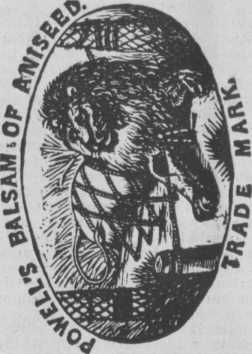 EKA-POWELLINCINDI YE ANISEED                       IN0KULUP1LISA UKOHLOKOHLO LWAKOTLIZWE LIPELA LILIYEZA ELIQONDWAYO LOKOHLOKOHLO. Ukutengwa kwalo oku- banxi kulo lonke iiizwe kwalata ubuxabiso balo.on nnn abenzi-mayeza abalite- ZU,UUU NGISAYO.Abo bangazanga balilinga, mabake balilinge
kwangok*.EMABHOTWENI NASEMANQUGWALENI NGOKULINGANAYO, Eka-Powell Incindi ye Aniseed iyinkunqele ye YEZA LOKUKOHLELA elidala, Ukutengiswa kwalo okubanzi kulo lonke elokukanya kuhlokomisa ukulunga kwalo.T IBEHLE LIZICOMBULULE IZIKOHLELA. L UKUKOHLELA KWANGOKUHLWA LI. KUNCEDA KAMSINYANE.S WALASELANI UMFANEKISO ONGENTLA
APEPENI ELISONGELWE KUWO.Kangelani amagama ati “Thomas Powell,
Blackfriars Road, London,” kwisiqiniselo
sakwa Rulumeni.Ningayamkeli Imilinganiso.	Labako 1824,A BASEZIFAMENI XA BAZE KUTENGA BA-
-o- NGALILIBALI ELIYEZA LIDALA LOKO-
HLELO.EKUKOHLELENI.gKA-POWELL INCINDI YB ANIS1DI,J£WISIFUBA SOM’BEFU, NOMFULAWENJA,T7TENGISWA NGABENZI-BAMAYEZA NE
U VENKILE, KWELASE OSTRELIYA, ne
NYUZILANI, ne KOLONI ZASE KAPA.Ibhotile Is. IJd. ne 2s. 6d.N. MEYER,
Inchibi Yentsimbi Zamaxesha, Imisesane,
oama Jikazi,CAMBRIDGE ROAD, KingwilliamstownWonka umsebenzi endiwupatisi- weyo wenziwa msinyane, ungoweAddress for Telegrams : —“ Oatlands, Grahamstown.W. & C. GOWIE,GRAHAMSTOWN.        Luka AUGUST.Published by the Proprietor, J. Tengo- Jabavu, at Smith Street, Kingwilliamstown.LAHLUKILE KANYE KWELABESIKOLO.          ----ISEBE * LAMAQABASinegama elidumileyo kuyo yonko i Transkei nge Blankete zetu kwane Zibha- lala.-----I-Blankete, * Amafelane, * Amabhai
Nezibhalala.-----Ityali, I Printi, Ingubo zokuvata—
Yinto eninzi.      -----Alikaze linqatyelwe kupilisa Izifo Zamatambo. Isinqe, ingqaqambo Zentloko.Lingqinwe ngamawaka.Umenzi walo kupela nguJ. JONES, Cape Town.INGUBO ZAMADODA:Intlobo zonko zezitofu, ne Twidi, Ibhatyi, Ibhulukwe— ngazwinye into yonke anga- yifunayo umntu.----J. R.  IRELAND,  Kingwilliamstown.----Zisani uboya ke ni- bone ukuba asiroli a wona manani afaneleyona.                           ----    W. O. CARTER & CO.,MACLEAN SQUARE,King Williams Town.INTSHUMAYELO    ISEBENZA NGOBUGQI.    I-RHEUMATICURO!IYEZA ELIKULU LASE
SOUTH AFRICA.Uboya!Uboya!U 4.        								IMVO ZABANTSUNDU (NATIVE OPINION), AUGUST 9, 1893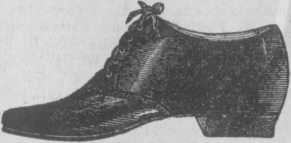 LESA § APA!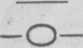 Cuthbert«Co.MARKET SQUARE,KING WILLIAMS TOWW,Batengisa ngoku Intlobo-ntlobo
ezintle kuneneZEZIHLANCU—NE—SHUZI.Ngamaxabiso Alula.---I-Blutshazi Zama Doda ziqa-
la kwi 5/-.----Ezama-Nkazana ziqalo 2/6.----YIZANI KUZIBONA IZIHLANCU
ESINAZO.------Cuthbert & Co.,             MARKET SQUAREE QONCE    Amayeza ka Cook Abantsundu UMZI ontsundu ucelelwa ukuba ukange-
             lise lamayeza abalulekileyo.Elika    COOK                 Iyeza Lesisu Nokuxaxaza.1/6 ibotile.Elika  COOK          Iyeza Lukokohlela
                                 (Lingamafuta).    1/6 ibotile.Aka    COOK     Amafuta Ezilonda Nokwekwe.9d. ibotileElika   COOK               Iyeza Lepalo.1/6 ibotile.Ezika   COOK                  Ipilisi    1/ ngebokisana.Eka  Cook               Incindi Yezinyo.6d. ngebotile.Oka COOK        Umciza Westepu Saba-
                             ntwana.6d. ngebotile.OkaCOOK         Umgutyana Wamehlo.       6d. ngesiqunyanaOka COOK    Umciza we Cesine. 8/6.       G. E. COOK, Chemist,E QONCE.Ngawenkohliso angenalo igamalake.Owatengisayo e Mount Frere, kwa Baca, J. J. YATES, “ Umatendela.”